ALFRISTON PARISH COUNCILLast month, organisers of the Cuckmere Support Network met with the Deputy Lord Lieutenant so they could be thanked for supporting their community during the pandemic, having received a letter of thanks from Sir Peter Field, Lord Lieutenant.  They met socially distanced on the Tye and the below pictures were taken.  They have also received a Certificate of Recognition from the Chairman of Wealden District Council.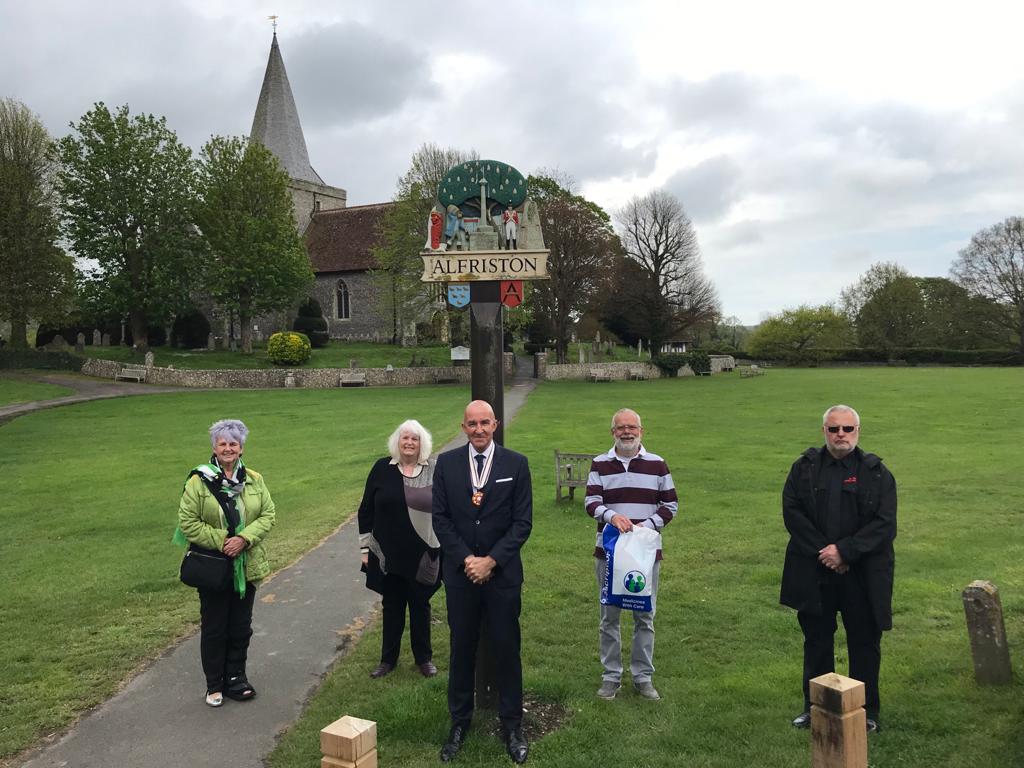 